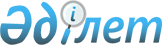 Әкімдіктің 2012 жылғы 14 наурыздағы № 59 "2012 жылға қоғамдық жұмыстарды ұйымдастыру туралы" қаулысына өзгеріс енгізу туралыҚостанай облысы Науырзым ауданы әкімдігінің 2012 жылғы 27 тамыздағы № 248 қаулысы. Қостанай облысының Әділет департаментінде 2012 жылғы 20 қыркүйекте № 3833 тіркелді

      "Халықты жұмыспен қамту туралы" Қазақстан Республикасының 2001 жылғы 23 қаңтардағы Заңының 20-бабының 5-тармағына, "Қазақстан Республикасындағы жергілікті мемлекеттік басқару және өзін-өзі басқару туралы" Қазақстан Республикасының 2001 жылғы 23 қаңтардағы Заңының 31-бабы 1-тармағының 13) тармақшасына, "Халықты жұмыспен қамту туралы" Қазақстан Республикасының 2001 жылғы 23 қаңтардағы Заңын іске асыру жөніндегі шаралар туралы" Қазақстан Республикасы Үкіметінің 2001 жылғы 19 маусымдағы № 836 қаулысына сәйкес, Науырзым ауданының әкімдігі ҚАУЛЫ ЕТЕДІ:



      1. "2012 жылға қоғамдық жұмыстарды ұйымдастыру туралы" Науырзым ауданы әкімдігінің 2012 жылғы 14 наурыздағы № 59 қаулысына (нормативтік құқықтық актілерді мемлекеттік тіркеу тізілімінде 9-16-137 нөмірімен тіркелген, 2012 жылғы 20 сәуірдегі "Науырзым тынысы" газетінде жарияланған) мынадай өзгеріс енгізілсін:



      көрсетілген қаулының қосымшасы осы қаулының қосымшасына сәйкес жаңа редакцияда жазылсын.



      2. Осы қаулының орындалуын бақылау аудан әкімінің орынбасары С.Ә. Закаринге жүктелсін.



      3. Осы қаулы алғашқы ресми жарияланғаннан кейін күнтізбелік он күн өткен соң қолданысқа енгізіледі және 2012 жылғы 1 мамырдан бастап туындаған қатынастарға таратылады.      Аудан әкімі                                А. Балғарин      КЕЛІСІЛДІ:      "Науырзым ауданының жұмыспен

      қамту және әлеуметтік бағдарламалар

      бөлімі" ММ бастығы

      ____________________ Ә. Сансызбаев      Науырзым ауданы әкімдігінің

      "Науырзым сервис" жауапкершілігі

      шектеулі серіктестігі директорының

      міндетін атқарушы

      _______________________ А. Хасенов

Әкімдіктің       

2012 жылғы 27 тамыздағы 

№ 248 қаулысына қосымша  2012 жылға Науырзым ауданында жұмыссыздар

үшін ұйымдастырылатын, ұйымдардың тізбелері,

қоғамдық жұмыстардың түрлері, көлемі мен

нақты жағдайлары      кестенің жалғасы:
					© 2012. Қазақстан Республикасы Әділет министрлігінің «Қазақстан Республикасының Заңнама және құқықтық ақпарат институты» ШЖҚ РМК
				Кәсіпорынның

атауыЖұмыстардың

орындалатын

орныЕңбегіне

төленетін

ақыАдам

саныНауырзым ауданы

әкімдігінің

"Науырзым сервис"

жауапкершілігі

шектеулі

серіктестігіҚарамеңді селосыең төменгі

жалақының

1,5

мөлшерінде7147Науырзым ауданы

әкімдігінің

"Науырзым сервис"

жауапкершілігі

шектеулі

серіктестігіБуревестник

селосыең төменгі

жалақының

1,5

мөлшерінде1071Науырзым ауданы

әкімдігінің

"Науырзым сервис"

жауапкершілігі

шектеулі

серіктестігіРаздольное

селосыең төменгі

жалақының

1,5

мөлшерінде1473Науырзым ауданы

әкімдігінің

"Науырзым сервис"

жауапкершілігі

шектеулі

серіктестігіШилі селосыең төменгі

жалақының

1,5

мөлшерінде88Науырзым ауданы

әкімдігінің

"Науырзым сервис"

жауапкершілігі

шектеулі

серіктестігіШолақсай селосыең төменгі

жалақының

1,5

мөлшерінде126Науырзым ауданы

әкімдігінің

"Науырзым сервис"

жауапкершілігі

шектеулі

серіктестігіҚожа селосыең төменгі

жалақының

1,5

мөлшерінде144Науырзым ауданы

әкімдігінің

"Науырзым сервис"

жауапкершілігі

шектеулі

серіктестігіӨлеңді ауылыең төменгі

жалақының

1,5

мөлшерінде126Науырзым ауданы

әкімдігінің

"Науырзым сервис"

жауапкершілігі

шектеулі

серіктестігіМереке селосыең төменгі

жалақының

1,5

мөлшерінде73Науырзым ауданы

әкімдігінің

"Науырзым сервис"

жауапкершілігі

шектеулі

серіктестігіДәмді ауылыең төменгі

жалақының

1,5

мөлшерінде153Жұмыстардың түрлері мен көлеміЖұмыстардың нақты

жағдайларыҚызметкердің алдын ала кәсіптік

даярлаудан өтуін талап етпейтін қоғамдық

жұмыстардың түрлері:Селоның Шақшақ Жәнібек, А. Байтұрсынов,

Қабанбай батыр, Мешітбай Сүгірұлы,

Шаяхметов, Абылайхан, Победа, Сәтбаев,

Баймағамбетов, Қазыбек би, Абай, Бауыржан

Момышұлы, Амангелді көшелерін қоқыстан,

құмнан, балшықтан жинау, 14800 шаршы

метр.Жиектастарды жер балшығынан және шаңнан

тазарта отырып ақтау, 9000 шаршы метр.Автовокзал ғимаратынан Қарамеңді

селосы - Қостанай бағытындағы шыға беріс

аркаға дейін 50 метр қашықтықта 10800

шаршы метр және Өлеңді ауылы бағытындағы

аркаға дейін автотрассаның жиегі мен

кюветін қоқыстан тазарту 1200 шаршы метр.Шақшақ Жәнібек, А. Байтұрсынов, Қабанбай

батыр, Мешітбай Сүгірұлы, Шаяхметов,

Абылайхан, Победа, Сәтбаев,

Баймағамбетов, Қазыбек би, Абай, Бауыржан

Момышұлы, І. Жансүгіров көшелерінің

асфальт жабынын қоқыстан, құмнан

сыпырғышпен сыпыру 10150 шаршы метр.Көшелердегі ағаш өскіндерін және

бұталарды бұтау, барлығы 9450 метр, соның

ішінде Шақшақ Жәнібек 300 метр, Қабанбай

батыр 150 метр, Абылайхан 1800 метр, А.

Байтұрсынов 1200 метр, Сәтбаев 1500 метр,

Победа 900 метр, Баймағамбетов 900 метр,

Чапаев 30 метр, Абай 20 метр.Саябақты (аттракцион) қоқыстан тазарту

210 шаршы метр.Өлеңді ауылы бағытындағы Қарамеңді

селосынан шыға берістегі арканы сырлауға

көмектесу 25 шаршы метр.Қостанай бағытындағы Қарамеңді селосынан

шыға берістегі арканы сырлауға көмектесу

40 шаршы метр.Билборд және баннерлердің металл

құралымдарын сырлауға көмектесу Абай

көшесіндегі (аудандық орталық

ауруханасының маңында) 25 шаршы метр,

Қабанбай батыр, Абылайхан қиылысында 75

шаршы метр, Шақшақ Жәнібек

("Иволга-Холдинг" жанар-жағар май құю

станциясының маңында) 25 шаршы метр,

Шаяхметов (Жылжымайтын мүлік жөніндегі

орталық ғимаратына қарсы) 25 шаршы метр,

ауылдан шыға берістегі (Жанар-жағар май

станциясының арты) 25 шаршы метр.Жиектастарды қызыл колермен үзік-үзік

сызықпен сырлауға көмектесу 210 шаршы

метр.Электр желі тіректерінің негізін түрлі

түсті сырмен сырлауға көмектесу 11000

метр, 1749 дана.Селоның ақпараттық тақталарын ескі

жапсырмалардан тазарту 4 дана, 32 шаршы

метр.Тақталарды сырлауға көмектесу 4 дана, 32

шаршы метр.Селоның бетон қоршауларын сырлауға

көмектесу: Тәуелсіздіктің 10 жылдығы

саябағы 250 шаршы метр, мәдениет және

демалыс саябағы (бұрынғы Мәдениет үйі)

- 1000 шаршы метр, "Балбөбек" балабақшасы

250 шаршы метр, аудандық телемұнара 250

шаршы метр."Аттракцион" саябағындағы жиектастарды

түрлі түсті колермен сырлауға көмектесу

150 шаршы метр, орындықтарды 24 шаршы

метр, аттракциондарды майлы бояумен

сырлауға көмектесу 30 шаршы метр.Победа көшесіндегі автоаялдаманы ақтау

және колермен сырлау 85 шаршы метр.Победа көшесіндегі саябақты қоқыстан

жинау 200 шаршы метр.Ағаштардың діңгектерін және бұталарды

ақтау 100 дана.620 ағаш қоршауларын ағымдағы жөндеу.Абай, Шаяхметов, Қабанбай батыр,

А. Байтұрсынов көшелеріндегі жабайы

өсетін арам шөптердің өскіндерін жұлу 300

метр."Жаңа жылдық қалашық" алаңдағы жабайы

өсетін арам шөптердің өскіндерін жұлу 300

шаршы метр.Жаңа жылдық қалашықты ресімдеуге көмек

көрсету:

Шана әткеншектері үшін алаңды қардан

тазалау 20 шаршы метр, шана әткеншектерін

орнатуға көмек көрсету 20 дана,

алтыбақанды орнатуға көмек көрсету 1

дана, Жаңа жылдық қалашығының аумағы бойы

гирлянда орнатуға көмек көрсету 40 метр,

көркем тартпаларды тартуға көмектесу

(1*10) 2 дана, шана әткеншегі мен шана

сырғанақтары үшін алаңға су құюға көмек

көрсету 4 текше метр.Жаңа жылдық қалашықтың құрал-жабдықтарын

бөлшектеуге көмек көрсету.Селоның орталық алаңындағы сахнаны қардан

және мұздан тазартуға көмек көрсету 30

шаршы метр.Мерекелік безендіруді орнатуға көмек

көрсету (гирлянда).Жаңа жылдық шырша астына бетонды плитадан

подиумді орнатуға көмектесу 12 шаршы

метр.Селоның экологиялық сауығуына көмектесу:

Гүлзарлардағы жерді қазу 670 шаршы метр.Гүлзарлардағы жерді тырмауышпен тегістеу

670 шаршы метр.Сәндік өсімдіктер тұқымын егу 670 шаршы

метр, жерді тегістеу – 670 шаршы метр.Гүлзарларды суару 670 шаршы метр,

аптасына бір рет қопсыту және арамшөп

жұлу 670 шаршы метр.Күзгі тұқымдарды жинау, сәндік

өсімдіктердің сабақтарын жұлу.Гүлзарлардағы жерді күзгі қазу 670 шаршы

метр.Қураған ағаштарды кесу 120 дана.Жаз мезгілінде екі рет ағаш діңгектерін

ақтау 75 дана.Қадаларды орнату үшін шұңқырлар қазу 5

дана, қада қоршауларын орнату 12 қума

метр.Дайын қоршауды сырлауға көмектесу 61

шаршы метр.Ағаш өскіндерін және бұтақтарды қырқу 50

шаршы метр, жаз мезгілі ішінде 0,2 тонна.Мектептің бетонды қоршауларын түрлі түсті

колермен сырлауға көмектесу 95 шаршы

метр.Мектеп аумағын тұрмыстық және өсімдік

қоқыстан жинау 9000 шаршы метр.Ағаштардың қураған ұшар бастарын кесуге

көмектесу 470 дана.Ағаш діңгектерін ақтау 1110 дана.Он күн сайын гүлзарлардың жиектерін ақтау

10 қума метр.Ағаш өскіндерін және бұталарды қырқу 40

дана.Жол жиектерін ақтау 1270 қума метр.Көшеттерді егуге шұңқырлар қазу 395 дана.Көшеттерді отырғызу 395 дана, жаз бойы

көшеттерді суару.Орталық ауланың аяқжолын және асфальт

жабының сыпырғышпен сыпыру 300 шаршы

метр.Қоғамдық жұмыстарға бір

қатысушының жұмыс уақытының

ұзақтығы - Қазақстан

Республикасының еңбек

заңнамасымен ескерілген

шектеулерді есепке алып,

аптасына 40 сағаттан артық

емес, екі демалыс күнімен,

бір сағаттан кем емес түскі

үзіліспен.Қызметкердің алдын ала кәсіптік

даярлаудан өтуін талап етпейтін қоғамдық

жұмыстардың түрлері:Селоның орталық көшелерін қоқыстан жинау

25500 шаршы метр:Қоқысты тырмауышпен және сыпырғышпен

жинау.Жарық бағандарын түрлі түсті колермен

ақтау 250 дана.Ағаш діңгектерін ақтау 650 дана.Ағаш және бұталардың ұшар бастарын қырқу

100 шаршы метр.Селоның ағаш шарбақтарын сырлауға

көмектесу 300 шаршы метр.Сәндік өсімдіктері отырғызылған

гүлзарларды күтуге көмектесу:Жерді қазу 30 шаршы метр, сәндік

өсімдіктер тұқымын егу 30 шаршы метр.Жаз бойы сәндік өсімдіктерді суару 30

шаршы метр, шөптерді жұлу, жерді қопсыту

30 шаршы метр.Селоның орталық саябақ аумағын қоқыстан

жинауға көмектесу 7000 шаршы метр.Ағаш діңгектерін ақтау 50 дана.Қураған ағаштар мен бұтақтарды кесуге

көмектесу 100 шаршы метр.Аумақты қоқыстан жинау 300 шаршы метр.Сәндік өсімдіктері отырғызылған

гүлзарларды күтуге көмектесу- 30 шаршы

метр, сәндік өсімдіктер тұқымын егу және

жаз бойы суару, арам шөптерді жұлу 30

шаршы метр.Селоның экологиялық сауығуына көмектесу:Ағаштарды отырғызуға шұңқырлар қазу 200

дана.Көшеттерді отырғызу 200 дана.Жаз бойы көшеттерді суару 200 дана.Селоның тарихи-сәулеттік ескерткіштерін

қалпына келтіру:Н. Г. Козлов атындағы ескерткіштің

аумағын жинау 20 шаршы метр.Павшим воинам ескерткішінің аумағын

қоқыстан жинау 35 шаршы метр.Қоғамдық жұмыстарға бір

қатысушының жұмыс уақытының

ұзақтығы - Қазақстан

Республикасының еңбек

заңнамасымен ескерілген

шектеулерді есепке алып,

аптасына 40 сағаттан артық

емес, екі демалыс күнімен,

бір сағаттан кем емес түскі

үзіліспен.Қызметкердің алдын ала кәсіптік

даярлаудан өтуін талап етпейтін қоғамдық

жұмыстардың түрлері:Селоның көшелерін қоқыстан жинау 10000

шаршы метр.Асфальтті сыпырғышпен сыпыру 4000 шаршы

метр.Қоқысты жинау 4000 шаршы метр.Селоның арка және қоршауларын сырлауға

көмектесу 2000 шаршы метр.Мектептің қоршауын жөндеуге көмектесу.Қадаларды орнату үшін шұңқырлар қазу 50

дана.Қоршауларды орнатып, бекітуге көмектесу

120 қума метр.Село саябақтарының қоршауын жөндеуге

көмектесу 2000 қума метр.Саябақ және тынысжайды қоқыс пен

жапырақтардан тазалау 800 шаршы метр:

тырмауышпен ескі жапырақтарды және

тұрмыстық қоқысты жинау 800 шаршы метр.Селодағы стеланы сырлауға көмектесу 20

шаршы метр.Стадионның қоршауын ағымдағы жөндеуге

көмектесу 2500 қума метр, спорттық

жабдықтарды сырлау 800 шаршы метр.Қоғамдық құдықтарды жөндеуге көмектесу 12

дана.Құдықтың сыртын ақтау 18 шаршы метр,

құдық ернеуін сырлау 10 шаршы метр.Құдықтардың аумағын жинау 10 шаршы метр.Мектептің аумағын қоқыстан тазартуға

көмектесу 500 шаршы метр.Қураған ағаштар мен бұталарды кесуге

көмектесу 40 дана.Мектептің аумағындағы ағаш діңгектерін

ақтау 50 дана.Сәндік өсімдіктер тұқымын егу үшін

гүлзарлардың жерін қазу 40 шаршы метр.Сәндік өсімдіктерді суару 40 шаршы метр,

суды 50 метр қашыққа дейін апару.Арам шөптерді жұлу 40 шаршы метр.Селоның экологиялық сауығуына көмектесу:

Көшеттерді егу үшін шұңқырлар қазу 200

дана.Көшеттерді отырғызу 200 дана.Көшеттерді жаз бойы суару 200 дана.Село аумағында гүлдерді егу үшін

гүлзарлардағы жерді қазу - 50 шаршы мет.Гүлдердің тұқымын егу 50 шаршы метр, жаз

бойы гүлдерді суару 50 шаршы метр, арам

шөптерді жұлу, гүлзарлардағы жерді

қопсыту 50 шаршы метр.Ағаш діңгектерін ақтау 300 дана.Қураған ағаштар мен бұтақтарды кесу 20

шаршы метр.Ағаш айналасының жерін қазу 300 шаршы

метр.Селоның тарихи - сәулеттік ескерткіштерін

қалпына келтіру:В.И. Ленин атындағы ескерткішті ақтау 16

шаршы метр.Ескерткіш қоршауын сырлау 20 шаршы метр.Қоғамдық жұмыстарға бір

қатысушының жұмыс уақытының

ұзақтығы - Қазақстан

Республикасының еңбек

заңнамасымен ескерілген

шектеулерді есепке алып,

аптасына 40 сағаттан артық

емес, екі демалыс күнімен,

бір сағаттан кем емес түскі

үзіліспен.Қызметкердің алдын ала кәсіптік

даярлаудан өтуін талап етпейтін қоғамдық

жұмыстардың түрлері:Село көшелерінің қоршауларын орнатуға

көмектесу 500 шаршы метр:Селоның ағаш шарбақтарын сырлауға,

ақтауға көмектесу 320 шаршы метр.Ағаш діңгектерін ақтау 300 дана.Жарық бағандарын ақтау 160 дана.Селоның қоғамдық құдықтарын жөндеуге

көмектесу 6 дана.Селоның экологиялық сауығуына көмектесу:Ағаш және бұталарды отырғызу үшін

шұңқырлар қазу 100 дана.Ағаш көшеттерін және бұталарды отырғызу

100 дана.Жаз айлары бойы көшеттерді суару 100

дана.Селоның табиғи бұлақтарын қоқыстан және

құмнан тазарту 5 дана."Тас бұлақ" орталық табиғи бұлақтың

қоршауын жаңғыртуға көмектесу, суағарды

тұрмыстық қоқыстан тазалау, су жиналатын

каналдарды қазу 500 қума метр.Табиғи бұлақтың іш жағын тұрмыстық

қоқыстан, жапырақтардан тазарту 3,5 шаршы

метр, қабырғаларын ақтау 25 шаршы метр.Қоғамдық жұмыстарға бір

қатысушының жұмыс уақытының

ұзақтығы - Қазақстан

Республикасының еңбек

заңнамасымен ескерілген

шектеулерді есепке алып,

аптасына 40 сағаттан артық

емес, екі демалыс күнімен,

бір сағаттан кем емес түскі

үзіліспен.Қызметкердің алдын ала кәсіптік

даярлаудан өтуін талап етпейтін қоғамдық

жұмыстардың түрлері:Селоның аумағын қоқыстан жинауға

көмектесу 4000 шаршы метр.Селоның көшелері мен алаңының аумағын

тырмауыш және сыпырғыштармен қоқыс,

құмнан тазарту 7000 шаршы метр.Тынысжайды қоқыстан және жапырақтардан

тазарту 600 шаршы метр.Жарық бағандарын ақтау 200 дана.Қоғамдық құдықтарды сырлауға көмектесу 10

дана.Стадионның аумағын жинау 800 шаршы метр.Стадионның қоршауын сырлауға көмектесу

150 шаршы метр.Селоның экологиялық сауығуына көмектесу:Көшеттерді отырғызуға шұңқырлар қазу 100

дана.Көшеттерді отырғызу 100 дана.Бір ай бойы көшеттерді суару 100 дана.Селоның табиғи бұлақтарын тазарту 300

шаршы метр.Қоғамдық жұмыстарға бір

қатысушының жұмыс уақытының

ұзақтығы - Қазақстан

Республикасының еңбек

заңнамасымен ескерілген

шектеулерді есепке алып,

аптасына 40 сағаттан артық

емес, екі демалыс күнімен,

бір сағаттан кем емес түскі

үзіліспен.Қызметкердің алдын ала кәсіптік

даярлаудан өтуін талап етпейтін қоғамдық

жұмыстардың түрлері:Селоның аумағын қоқыстан жинау 3000 шаршы

метр.Ағаштардың діңгектерін ақтау 310 дана.Қоғамдық құдықтарды жөндеуге көмектесу 2

дана, құдықтың айналасына ұсақ тас төсеу,

құдықтардың қалқаларын сырлау 5 шаршы

метр.Селоның бетондық қоршауларын сырлауға

көмектесу392 шаршы метр.Билбордтарды орнатуға көмектесу 1 дана.Селодағы стеланы сырлауға көмектесу 5

шаршы метр.Бұталардың ұшар басын қырқу 200 дана.Мектептің қалашығын сырлауға көмектесу

800 шаршы метр.Селоның экологиялық сауығуына көмектесу:Көшеттерді отырғызуға шұңқырлар қазу 70

дана.Тоғайдағы көшеттерді қазу 70 дана.Көшеттерді отырғызу 70 дана.Жаз бойы көшеттерді суаруға көмектесу.Қоғамдық жұмыстарға бір

қатысушының жұмыс уақытының

ұзақтығы - Қазақстан

Республикасының еңбек

заңнамасымен ескерілген

шектеулерді есепке алып,

аптасына 40 сағаттан артық

емес, екі демалыс күнімен,

бір сағаттан кем емес түскі

үзіліспен.Қызметкердің алдын ала кәсіптік

даярлаудан өтуін талап етпейтін қоғамдық

жұмыстардың түрлері:Ауылдың аумағын қоқыс пен құмнан тазарту

17500 шаршы метр.Қоқысты тырмауышпен жинау 17500 шаршы

метр.Ауылдың көшелерін сыпырғышпен сыпыру 9000

шаршы метр.Қоғамдық құдықтарды ағымдағы жөндеуге

көмектесу 9 дана:құдық шеңберлерін ақтау 20 шаршы метр,

құдық топсаларын жөндеуге көмектесу 7

шаршы метр.Ағаштардың діңгектерін ақтау 400 дана.Жарық бағандарын түрлі түсті колермен

ақтау 200 дана.Селоның қоршауларын ақтау 500 шаршы метр.Қада қоршаудан жасалған жаңа ағаш

шарбақты орнатуға көмектесу 100 шаршы

метр.Ауылдың экологиялық сауығуына көмектесу:

Көшеттерді отырғызуға шұңқырлар қазу 150

дана.Тоғайдағы көшеттерді қазу 150 дана.Көшеттерді отырғызу 150 дана. Жаз бойы

көшеттерді суару 150 дана.Гүлзарлардағы жерді қазу 30 шаршы метр,

сәндік өсімдіктер тұқымын егу 30 шаршы

метр.Жаз бойы сәндік өсімдіктерді суару 30

шаршы метр, арам шөптерді жұлу 30 шаршы

метр.Қоғамдық жұмыстарға бір

қатысушының жұмыс уақытының

ұзақтығы - Қазақстан

Республикасының еңбек

заңнамасымен ескерілген

шектеулерді есепке алып,

аптасына 40 сағаттан артық

емес, екі демалыс күнімен,

бір сағаттан кем емес түскі

үзіліспен.Қызметкердің алдын ала кәсіптік

даярлаудан өтуін талап етпейтін қоғамдық

жұмыстардың түрлері:Көше бойындағы суағар құбырларды, мұздан,

қоқыстан тазартуға көмектесу 9 дана.Қоғамдық құдықтардың аумағын мұздан,

еріген судан тазарту 3 дана.Көшенің қоршауларын сырлау, ақтауға

көмектесу 35120 шаршы метр.Село көшелерін қоқыстан тазалау 2800

шаршы метр.Жарық бағандарын ақтау 50 дана.Мектептің қоршауын сырлау және ақтауға

көмектесу 650 шаршы метр.Селоның экологиялық сауығуына көмектесу:

Көшеттерді отырғызу үшін шұңқырлар қазу

60 дана.Көшеттерді отырғызу 60 дана.Көшеттерді жаз бойы суару 60 дана.Қоғамдық жұмыстарға бір

қатысушының жұмыс уақытының

ұзақтығы - Қазақстан

Республикасының еңбек

заңнамасымен ескерілген

шектеулерді есепке алып,

аптасына 40 сағаттан артық

емес, екі демалыс күнімен,

бір сағаттан кем емес түскі

үзіліспен.Қызметкердің алдын ала кәсіптік

даярлаудан өтуін талап етпейтін қоғамдық

жұмыстардың түрлері:Көше бойындағы суағар құбырларды, су

жолдарын мұздан, қоқыстан тазарту 120

шаршы метр.Селоның табиғи бұлақтарын қоқыстан және

құмнан тазарту 100 шаршы метр.Ауылдың көшелерін қоқыстан тырмауышпен

жинау және сыпырғышпен сыпыру 600 шаршы

метр.Ауылдың орталық көшелеріндегі жарық

бағандарын ақтау 120 дана.Ағаштардың діңгектерін ақтау 100 дана.Ағаш және бұта өскіндерін қырқу 50 шаршы

метр.Қоғамдық ұнғыманы тазартуға көмектесу 375

шаршы метр.Қоғамдық ұнғыманы сырлау, ақтауға

көмектесу 90 шаршы метр.Мектептің қоршауын сырлау және ақтауға

көмектесу 150 шаршы метр.Ауылдың саябақ аумағын қоқыстан жинауға

көмектесу 300 шаршы метр.Ауылдың экологиялық сауығуына көмектесу:

Көшеттерді отырғызуға шұңқырлар қазу 50

дана.Көшеттерді отырғызу 50 дана.Жаз бойы көшеттерді суару 50 дана.Қоғамдық жұмыстарға бір

қатысушының жұмыс уақытының

ұзақтығы - Қазақстан

Республикасының еңбек

заңнамасымен ескерілген

шектеулерді есепке алып,

аптасына 40 сағаттан артық

емес, екі демалыс күнімен,

бір сағаттан кем емес түскі

үзіліспен.